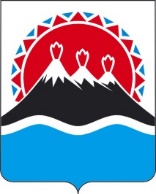 П О С Т А Н О В Л Е Н И ЕПРАВИТЕЛЬСТВА  КАМЧАТСКОГО КРАЯ                   г. Петропавловск-КамчатскийПРАВИТЕЛЬСТВО ПОСТАНОВЛЯЕТ:1.	Внести в приложение к постановлению Правительства Камчатского края от 08.02.2010 № 67-П «Об установлении сниженных тарифов на перевозку пассажиров воздушным транспортом в межмуниципальном сообщении на территории Камчатского края» следующие изменения:1) в пункте 1.1 части 1 раздела «Акционерное общество «Камчатское авиационное предприятие» таблицы цифры «14300» заменить цифрами «11300»;2) в пункте 1.24 части 1 раздела «Акционерное общество «Камчатское авиационное предприятие» таблицы цифры «20400» заменить цифрами «17400»;3) в пункте 3.9 части 3 раздела «Общество с ограниченной ответственностью авиационная компания «Витязь-Аэро» таблицы цифры «4800» заменить цифрами «8800»;4) в пункте 3.10 части 3 раздела «Общество с ограниченной ответственностью авиационная компания «Витязь-Аэро» таблицы цифры «6200» заменить цифрами «10200»;5) в пункте 3.46 части 3 раздела «Общество с ограниченной ответственностью авиационная компания «Витязь-Аэро» таблицы цифры «7600» заменить цифрами «11600»;6)  дополнить разделом 4 следующего содержания:  «										                        »2.	Настоящее постановление вступает в силу через 10 дней после дня его официального опубликования.[Дата регистрации]№[Номер документа]О внесении изменений в приложение к постановлению Правительства Камчатского края от 08.02.2010 № 67-П «Об установлении сниженных тарифов на перевозку пассажиров воздушным транспортом в межмуниципальном сообщении на территории Камчатского края»4.Перевозка составным маршрутом воздушными судами типа Як-40, Л-410, Ан-26, Ан-28 Акционерное общество «Камчатское авиационное предприятие» и типа Ми-8 Общество с ограниченной ответственностью авиационная компания «Витязь-Аэро»Перевозка составным маршрутом воздушными судами типа Як-40, Л-410, Ан-26, Ан-28 Акционерное общество «Камчатское авиационное предприятие» и типа Ми-8 Общество с ограниченной ответственностью авиационная компания «Витязь-Аэро»4.1.Петропавловск-Камчатский - Палана – Тигиль – Усть-Хайрюзово – Лесная - Седанка12 000Председатель Правительства - Первого вице-губернатора Камчатского края[горизонтальный штамп подписи 1]А.О. Кузнецов